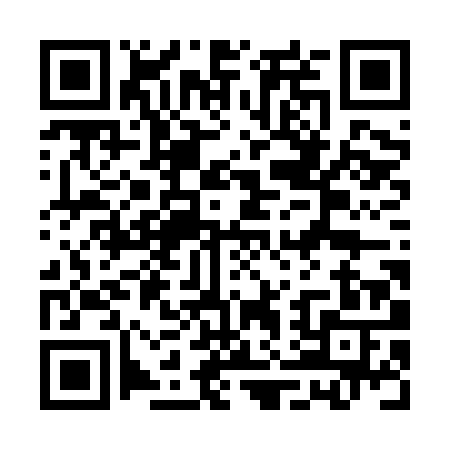 Prayer times for Kartal Makhala, BulgariaWed 1 May 2024 - Fri 31 May 2024High Latitude Method: Angle Based RulePrayer Calculation Method: Muslim World LeagueAsar Calculation Method: HanafiPrayer times provided by https://www.salahtimes.comDateDayFajrSunriseDhuhrAsrMaghribIsha1Wed4:246:121:146:118:169:572Thu4:226:111:146:118:179:593Fri4:206:101:146:128:1810:004Sat4:196:091:136:138:1910:025Sun4:176:071:136:138:2010:046Mon4:156:061:136:148:2110:057Tue4:136:051:136:148:2210:078Wed4:116:041:136:158:2310:089Thu4:106:031:136:168:2410:1010Fri4:086:011:136:168:2510:1211Sat4:066:001:136:178:2610:1312Sun4:055:591:136:188:2710:1513Mon4:035:581:136:188:2810:1614Tue4:015:571:136:198:3010:1815Wed4:005:561:136:198:3110:1916Thu3:585:551:136:208:3210:2117Fri3:565:541:136:208:3310:2318Sat3:555:531:136:218:3410:2419Sun3:535:521:136:228:3410:2620Mon3:525:521:136:228:3510:2721Tue3:505:511:136:238:3610:2922Wed3:495:501:136:238:3710:3023Thu3:485:491:146:248:3810:3224Fri3:465:491:146:248:3910:3325Sat3:455:481:146:258:4010:3426Sun3:445:471:146:258:4110:3627Mon3:435:471:146:268:4210:3728Tue3:415:461:146:268:4310:3929Wed3:405:451:146:278:4310:4030Thu3:395:451:146:278:4410:4131Fri3:385:441:156:288:4510:42